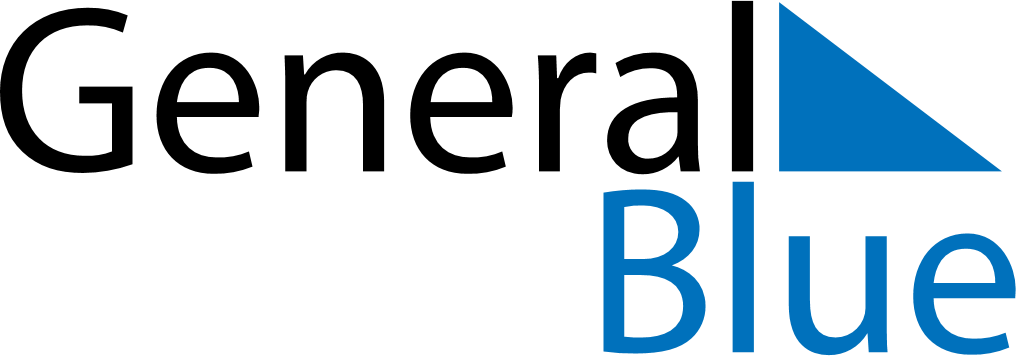 October 2021October 2021October 2021NicaraguaNicaraguaMONTUEWEDTHUFRISATSUN1234567891011121314151617Indigenous Resistance Day1819202122232425262728293031